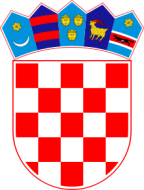 REPUBLIKA HRVATSKAVUKOVARSKO-SRIJEMSKA ŽUPANIJA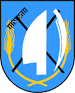 	      OPĆINA TOVARNIK                    OPĆINSKO VIJEĆEKLASA: 021-05/20-03/07URBROJ:2188/12-04-20-1Tovarnik, 28.2.2020. Na temelju  članka 10. Zakona o plaćama u lokalnoj i područnoj ( regionalnoj ) samoupravi  ("Narodne Novine" br. 28/10)   te članka 31. Statuta Općine Tovarnik ( „Službeni vjesnik“  Vukovarsko-srijemske županije br. 4/13, 14/ 13,  1/18 ), Općinsko vijeće Općine Tovarnik , na prijedlog načelnice Općine Tovarnik,  na svojoj 25. sjednici održanoj 28.2.2020. god. d o n o s i ODLUKU   KOEFICIJENTU ZA OBRAČUN PLAĆE SLUŽBENIKA JEDINSTVENOG UPRAVNOG ODJELA OPĆINE TOVARNIK-VIŠEG REFERENTA, VODITELJA PROJEKTA centrikomNETČlanak 1.Ovom se odlukom određuju koeficijent za obračun plaće službenika u Jedinstvenom upravnom odjelu Općine Tovarnik za privremeno radno mjesto: viši referent-voditelj projekta CentrikomNET Članak 2.Koeficijent iz članka 1. ove Odluke iznosi:Članak 3.Ova Odluka stupa na snagu osmi  dana od dana objave  u „Službenom vjesniku“  Vukovarsko-srijemske županije.PREDSJEDNIK OPĆINSKOG VIJEĆADubravko BlaškovićRADNO MJESTOKOEFICIJENTviši referent –  voditelj projekta CentrikomNET   3,43 